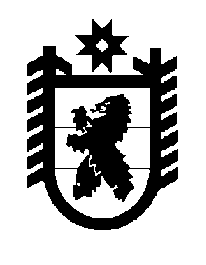 Российская Федерация Республика Карелия    ПРАВИТЕЛЬСТВО РЕСПУБЛИКИ КАРЕЛИЯРАСПОРЯЖЕНИЕот 11 августа 2016 года № 626р-Пг. Петрозаводск В целях реализации пункта 12 программы поддержки автомобильной промышленности  на 2016 год, утвержденной распоряжением Правительства Российской Федерации от 23 января 2016 года № 71-р:1. Определить Министерство здравоохранения Республики Карелия  уполномоченным органом исполнительной власти Республики Карелия, ответственным за осуществление приемки и постановки на баланс автомобилей скорой медицинской помощи.2.  Определить место поставки автомобилей скорой медицинской помощи: Государственное бюджетное учреждение здравоохранения Республики Карелия «Автохозяйство», г. Петрозаводск, ул. Казарменская, дом 21.           Глава Республики Карелия                                                                  А. П. Худилайнен    